PRESSEMITTEILUNG 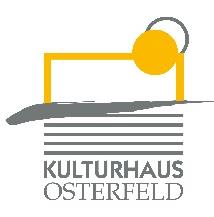 Sonntag, 27. November 2022 um 20.30 UhrKulturhaus Osterfeld – StudioHuub Dutch DuoLife is fine – when you’re on Wäscheline!Was haben Brieftauben, Wüsten-Kamele und steuerfreie Zonen mit der Liebe zu tun? Warum ist es empfehlenswert, Privatier zu werden, sich einfach mal gehen zu lassen oder den ganzen Sommer im Pyjama zu verbringen? Wer schenkt uns die ganze Welt, für nur ein kleines bisschen Geld? Charismatischer Musik-Entertainer Huub Dutch in Kombination mit bluesigem Bühnen-Stoiker Chris Oettinger, das steht für großartiges Entertainment mit "Wäscheleinophon", Gesang, Trompete und Klavier: Moderationen mit lässigem Witz. Mitreißende Show-Einlagen. Swingende Klassiker und charmante Songs aus eigener Feder, mal fetzig, mal romantisch, mit sprachgewitzten, intelligenten Texten. „Die beiden machen sich auf der Bühne ihren Spaß. Aber sie denken stets daran, warum sie auf der Bühne stehen: für’s Publikum.“(Jury, Kleinkunstpreis BW 2021)"Kleine Besetzung, große Show!“(meier magazin)Eintritt: VK: € 18,70 / erm. 14,20 AK: € 19,70 / erm. 15,00Karten und Informationen gibt es im Kulturhaus Osterfeld (07231) 3182-15, dienstags bis freitags, 14.00 bis 18.00 Uhr, per Mail unter: karten@kulturhaus-osterfeld.de und an allen bekannten Vorverkaufsstellen oder unter www.kulturhaus-osterfeld.de.Pforzheim, den 27.10.2022i.A. Christine SamstagPresse und Sekretariat